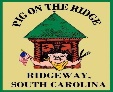 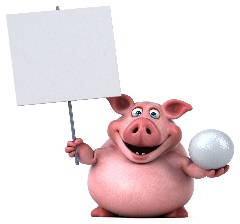 PUTTIN FOR THE PIGPIG ON THE RIDGE CHARITY GOLF TOURNAMENTPig on the Ridge has always been a free event for teams to participate in. With the rising costs of goods and services we are looking at ways to keep it that way. This tournament will help raise money to cover expenses and allow us to give more back to the community.Golf Opportunities:We have four-man team spots available for purchase. Please complete the following and submit with payment no later than September 1, 2022.Tournament Date: September 8, 2022. Shotgun Start at 9:00 AM (Please arrive no later than 8:30 AM)We are unable to attend but want to sponsor a hole, enclosed is our contribution of : $200 4-Man Teams: $500Player #1: _______________________________________________________________Address: ________________________________________________________________Phone: _______________________	Email: _________________________________Player #2: _______________________________________________________________Address: ________________________________________________________________Phone: ________________________	Email: _________________________________Player #3: _______________________________________________________________Address: ________________________________________________________________Phone: ________________________	Email: _________________________________Player #4: _______________________________________________________________Address: ________________________________________________________________Phone: ________________________     Email: __________________________________Course Rules: NO CoolersRain Out Date: September 15, 2022Make all checks payable to: 	Town of Ridgeway (Please note Puttin for the Pig)Mail to:		Town of Ridgeway		PO Box 24		Ridgeway, SC 29130*Any questions please contact Tony Jones: (803) 606-0023 or via email at troni77@yahoo.com		